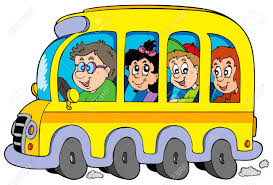 MOKINIŲ PAVEŽĖJIMASMaršrutas : Ariogala – Požėčiai – Antupyčiai - Gedgaudai –- Darbutai – Ariogala                                 (geltonas autobusas, vairuotojas Robertas Valys)Maršrutas: Ariogala – Gėluva – Butkiškė – Ariogala                                     (geltonas autobusas tik pradinių klasių mokiniams)                                                 Vairuotojas Dalius Ramanauskas+6+++Maršrutas : M- 52 Ariogala – Visbarai –Milašaičiai - Verėduva –Padubysys -Ariogala		          Vairuotojas Jonas Želnys	Maršrutas : M -59 (a)  Grajauskai – Ariogala—Grajauskai                                                  Vairuotojas Ovidijus GudaitisMaršrutas: M -59 (a)  Grajauskai – Ariogala—Grajauskai(pradinių klasių mokiniams, penktadieniais)Vairuotojas Ovidijus Gudaitis      Maršrutas: M -59 (b) Grajauskai- Ariogala-Paliepiai- Ariogala                             (pradinių klasių mokiniams, pirmadieniais-ketvirtadieniais)                                                     Vairuotojas Ovidijus GudaitisMaršrutas : M – 77 (a)  Ariogala- Šliužai- Negirva - Gėluva- Ariogala                                      Vairuotojas Antanas Žalkauskas				            Maršrutas: M - 80 Ariogala- Raščiai – Didžiuliai- Pagojys- Grajauskai- Ariogala(tik pradinių klasių mokiniams)Vairuotojas Sigitas ZakasMaršrutas: M – 93 Ariogala –Vincentava-Molupiai-Šlapučiai-Jučiai-Daugėliškiai-Budriškė-Ariogala                                     Vairuotojas Arvydas ZajančkauskasM – 77  Vosbutai -Armeniškiai –Vosbutai –Juteikiai –Butkiškė – Putriai –Turbinava –Plembergai -Ariogala –Vosbutai                                                Vairuotojas Edmantas JakaitisIšvykimo / parvykimo vietaIšvykimo laikasParvykimo laikas Pirmadienis-ketvirtadienis           PenktadienisParvykimo laikas Pirmadienis-ketvirtadienis           PenktadienisGedgaudai7.2015.0514.10Antupyčiai7.2515.0014.05Darbutai 7.3514.5213.57Pataklėliai7.4014.5213.55Ariogalos gimnazija (Melioratorių g.9)7.4314.4013.40Ariogalos gimnazija (Vytauto g. 94)7.4514.4513.50Išvykimo / parvykimo vietaIšvykimo laikas Parvykimo laikas Butkiškė 7.2714.10Gėluva7.3714.00Ariogalos gimnazija(Melioratorių g. 9)7.4713.50Išvykimo / parvykimo vietaIšvykimo laikas              Parvykimo laikas į vietą Pirmadienis-ketvirtadienis           Penktadienis              Parvykimo laikas į vietą Pirmadienis-ketvirtadienis           PenktadienisVisbarai7.1515.2814.28Milašaičių kelias7.2015.2314.23Verėduva7.2315.1714.17Didžiuliai7.2815.1014.10Padubysys7.3315.0514.05Ariogalos gimnazija (Vytauto g. 94)7.4015.0014.00Ariogala7.4514.55Išvykimo / parvykimo vietaIšvykimo laikas                   Parvykimo laikasPirmadienis-ketvirtadienis           Penktadienis                   Parvykimo laikasPirmadienis-ketvirtadienis           PenktadienisPagojys-15.1514.15Ariogalos gimnazija (Vytauto g.94)7.4515.0014.00Ariogalos gimnazija (Melioratorių g. 9)7.5214.5013.50Išvykimo/parvykimo vietaIšvykimo laikasParvykimo laikas Pagojys7.3514.15Ariogalos gimnazija (Vytauto g. 94)7.4514.00Ariogalos gimnazija (Melioratorių g. 9)7.5213.50Grajauskai8.1513.25Išvykimo / parvykimo vietaIšvykimo laikasAriogalos gimnazija (Melioratorių g. 9)13.45Ariogalos gimnazija (Vytauto g. 94)13.50Lenčiai14.05Šilai14.10Paliepiai14.25Išvykimo/ parvykimo vietaIšvykimo laikasParvykimo laikas Pirmadienis-ketvirtadienis           PenktadienisParvykimo laikas Pirmadienis-ketvirtadienis           PenktadienisŠliužai7.2515.2014.10Paginėvys7.2715.1014.07Negirva7.3715.0714.05Gėluva7.4715.0513.55Ariogalos gimnazija (Melioratorių g. 9)7.5014.5513.50Ariogalos gimnazija (Vytauto g. 94)7.5214.5013.45Išvykimo / parvykimo vieta Išvykimo laikasAriogala6.55Raščiai7.15Milašaičių kelias7.25Verėduva7.23Didžiuliai7.32Plembergai7.40Ariogalos gimnazija7.45Ariogalos gimnazija (Melioratorių g. 9)7.55Ariogalos gimnazija (Melioratorių g.  9)14.00Ariogalos gimnazija14.05Grajauskai14.15Pagojys14.20Raščiai14.30Milašaičių kelias14.35Verėduva14.40Didžiuliai14.45Plembergai14.50Nolėčiai15.10Išvykimo / parvykimo vietaIšvykimo laikas       Parvykimo laikas Pirmadienis-ketvirtadienis                   Penktadienis      Parvykimo laikas Pirmadienis-ketvirtadienis                   PenktadienisAriogala6.3016.0515.05Vincentava6.5015.4514.45Paaluonys7.0015.3514.35Molupiai7.1015.2514.25Šlapučiai7.1515.2014.20Jučiai7.3015.0514.05Daugėliškiai7.3215.0314.03Budriškė7.3515.0014.00Gėluva7.3814.5713.57Čėkuva7.4214.5313.53Ariogalos gimnazija (Melioratorių g. 9)7.4514.5013.50Ariogalos gimnazija (Vytauto g. 94)7.5014.4513.45Išvykimo / parvykimo vietaIšvykimo laikasParvykimo laikas į vietąPirmadienis-ketvirtadienis           PenktadienisParvykimo laikas į vietąPirmadienis-ketvirtadienis           PenktadienisVosbutai6.4515.4514.45Armeniškiai7.0015.2714.27Vosbutai7.1515.2314.23Juteikiai7.2015.2014.20Butkiškė7.2715.1514.15Putriai7.3515.1114.11Turbinava7.3715.0514.05Plembergai7.4015.0014.00Ariogalos gimnazija (Vytauto g. 94)7.5014.5513.55Ariogalos gimnazija (Melioratorių g. 9)7.5514.4013.40